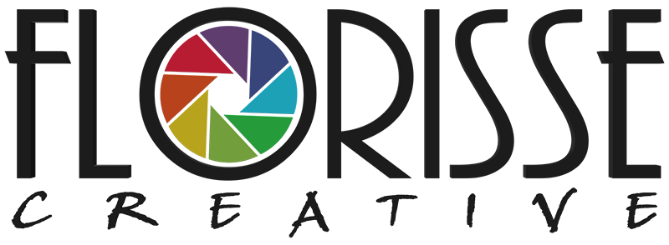 DocumentVoice-overvoorbereidingProjectgegevensIn dit document staan richtlijnen om een goede promotievideo samen te stellen.
Vul zo veel mogelijk velden aan met de juiste informatie of wensen:Voice over tekstenOmschrijf hieronder alle teksten zoals u ze uitgesproken dienen te worden in uw video.Project:Naam[Uw naam/bedrijfsnaam]Project[Projectnaam]Taal acteurBijv. English U.S. / NederlandsAccentBijv. Vlaams, Limburgs, etc.StemmingBijv. Enthausiast, indrukwekkend, spannend, Overige wensenVul hier uw overige wensen in